取組事例紹介カード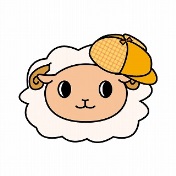 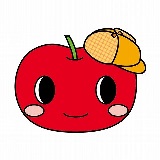 お住まいの町内会で行っている加入促進や担い手確保など、町内会の活性化のために力を入れて取り組んでいることや、新しく始めてみて効果的だと感じた取組はありませんか？ちょっとしたヒントも大歓迎なので、ぜひご紹介ください。事務局が取材にお伺いして、豊平区が発行する「とよキラ通信」に掲載させていただきます。あなたのまちの取組がほかの町内会にも広がり、豊平区全体がより一層いきいきとしたまちになるように、ご協力をお願いします！紹介したい取組の内容取組の成果（わかる範囲で教えてください。わからない場合は空欄でも結構です）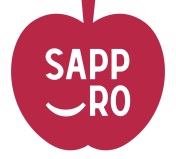 